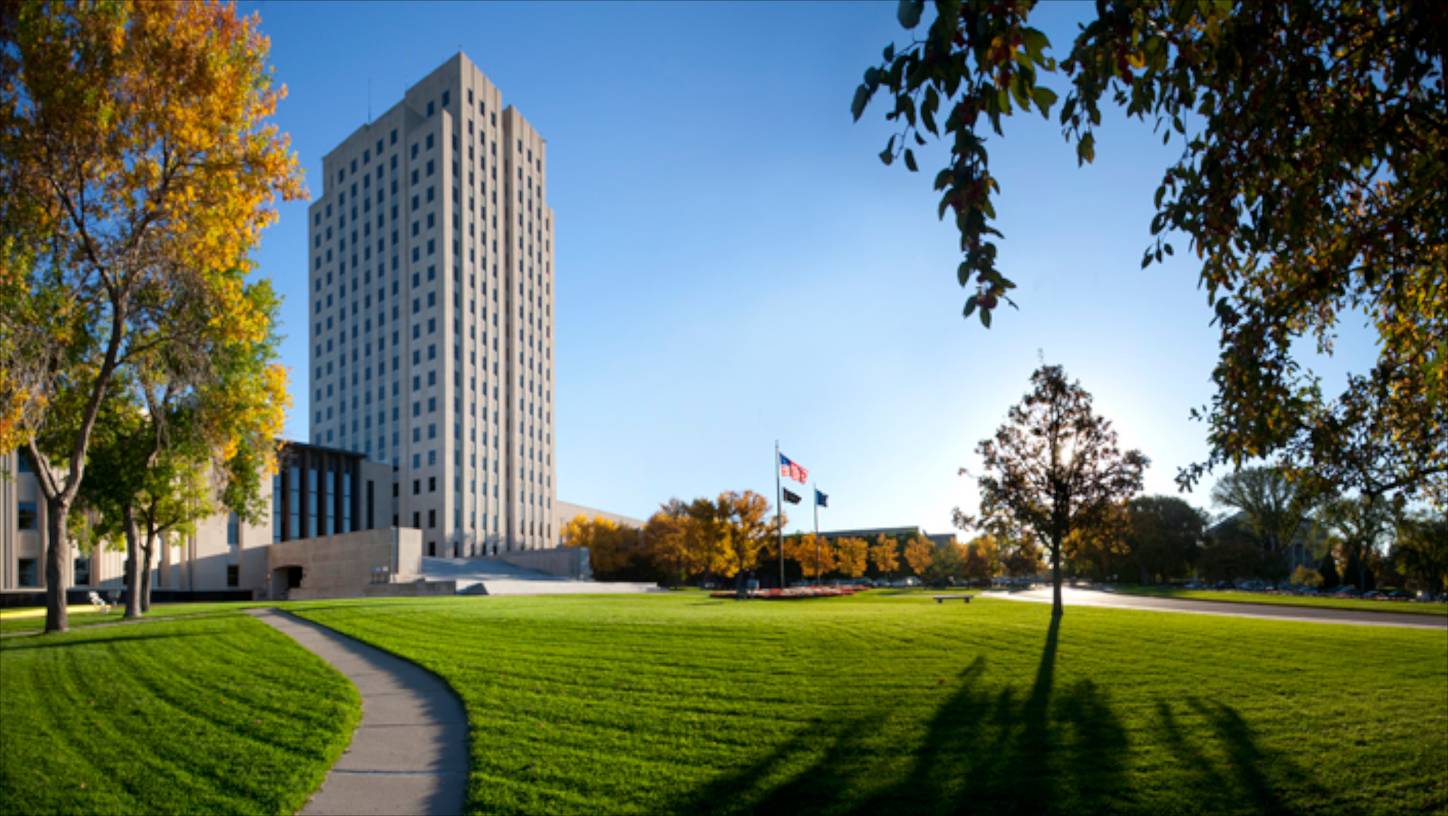      The Power of PartnershipIndependent Insurance Agents of North Dakota’s Partners Program is designed to leverage the power of collaboration and relationship-building. Using a flexible tiered approach, our Partner Program allows each company to choose a partner tier and tailor that level to give them the most return for their investment. Each partner level provides companies with year-round exposure to our member agencies and their employees.Investing in Our Shared FutureYour IIAND Partnership is an investment in the professional development and strength of our industry. As partners, we can work together to share ideas and resources that benefit North Dakota agencies….join forces to recruit and retain the next generation of independent agents. We invite you to join IIAND in protecting, promoting and growing the independent insurance agency system in North Dakota. 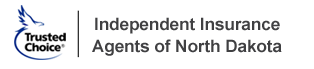 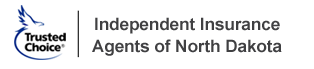 For more information contact Jeff Kleven, Executive Director / jeff@iiand.org / (701) 640-0593PARTNERS PROGRAM 2022   Benefits at-a-glancePARTNERS PROGRAM 2022About your Company Company Name ____________________________________________________________Address ___________________________________________________________________City___________________________ State___________ Zip Code_____________________Phone __________________________________ Fax ________________________________Website _____________________________________________________________________Contact PersonContact Person ________________________________________________________________Title _________________________________________________________________________Phone ___________________________________ Email _______________________________Additional ContactsPlease provide email addresses of any additional contacts at your company that you would like to receive IIAND’s newsletter and member emails. Name ___________________________________ Email __________________________________Name ___________________________________ Email __________________________________Name ___________________________________ Email __________________________________Name ___________________________________ Email __________________________________Partnership Level and Method of PaymentPartner LevelsDiamond$7,500 Platinum  $5,000 Gold$3,000 Silver $1,500 Bronze$750 Special Recognition Special Recognition Special Recognition Special Recognition Special Recognition Special Recognition NameNameNameNameNameFeature "Partners of the Month” in IIAND NewsletterList partner sponsorship on IIAND websiteBanner Ad on IIAND website with Hyperlink2 months1 monthHyperlink to your company website from IIAND websiteFree Advertising in IIAND's Newsletter1/4 page1/6 page1/8 pageRecognition as Sponsor of webinarsxBig I Winter Classic  – February 24 & 25, 2022 – Grand Forks, ND  Big I Winter Classic  – February 24 & 25, 2022 – Grand Forks, ND  Big I Winter Classic  – February 24 & 25, 2022 – Grand Forks, ND  Big I Winter Classic  – February 24 & 25, 2022 – Grand Forks, ND  Big I Winter Classic  – February 24 & 25, 2022 – Grand Forks, ND  Big I Winter Classic  – February 24 & 25, 2022 – Grand Forks, ND  Open mike 2 minutes in front of attendeesSponsor Agent of your choice 321Company Rep Registrations221Big I Capitol City Conference – June 8 & 9, 2022 – Bismarck, ND Big I Capitol City Conference – June 8 & 9, 2022 – Bismarck, ND Big I Capitol City Conference – June 8 & 9, 2022 – Bismarck, ND Big I Capitol City Conference – June 8 & 9, 2022 – Bismarck, ND Big I Capitol City Conference – June 8 & 9, 2022 – Bismarck, ND Big I Capitol City Conference – June 8 & 9, 2022 – Bismarck, ND Open mike 2 minutes in front of attendeesSponsor Agent of your choice 321**Golf Team Sponsorship-choose team**4 free golf 2 free golf**Hole Sponsorship (Pin signage)**21Sponsor Walking Beer Tour Speaker/CE sponsorDinner SponsorxxCompany Rep Registrations321Farm SeminarsFarm SeminarsFarm SeminarsFarm SeminarsFarm SeminarsFarm SeminarsSponsor Agent of your choice 321Crop Seminars  Crop Seminars  Crop Seminars  Crop Seminars  Crop Seminars  Crop Seminars  Sponsor Agent of your choice 321
Annual Convention – September 7 & 8, 2022 – Fargo, ND 
Annual Convention – September 7 & 8, 2022 – Fargo, ND 
Annual Convention – September 7 & 8, 2022 – Fargo, ND 
Annual Convention – September 7 & 8, 2022 – Fargo, ND 
Annual Convention – September 7 & 8, 2022 – Fargo, ND 
Annual Convention – September 7 & 8, 2022 – Fargo, ND Special recognition at event with speaking time and free advertising in convention publicationBanquetOpeningReception Recognition as Partners at all Convention eventsFree registration for convention3211Free Registration for Agent(s) of your choice321Team Event Sponsorship-choose team4 free2 freeEvent Sponsorship Signage21**Benefits can be tailored to optimize your company’s emphasis. **Benefits can be tailored to optimize your company’s emphasis. **Benefits can be tailored to optimize your company’s emphasis. **Benefits can be tailored to optimize your company’s emphasis. **Benefits can be tailored to optimize your company’s emphasis. **Benefits can be tailored to optimize your company’s emphasis. 